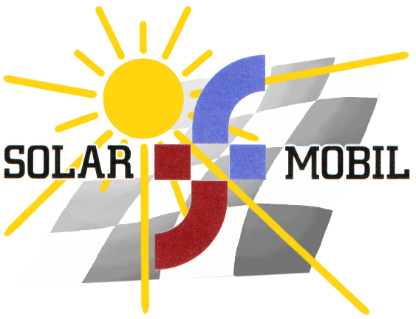 Anmeldeformular  - 
SolarMobil Bayern 2019Schulkonto JFG Augsburg: IBAN DE13720500000810026195, Betreff: SolarMobil [Teamname]Informationen zur SchuleInformationen zur SchuleInformationen zur SchuleInformationen zur SchuleInformationen zur SchuleSchulname:Ort:Informationen zur TeamInformationen zur TeamInformationen zur TeamInformationen zur TeamInformationen zur TeamTeamname:Teilnahme an der Kreativklasse   Kreativklasse   Ultraleichtklasse   ggf. JuniorKlasse   Ansprechpartner/-in bzw. Begleitlehrer/-in::Handynummer (Notfall):Mailadresse:Informationen zu den TeammitgliedernInformationen zu den TeammitgliedernInformationen zu den TeammitgliedernInformationen zu den TeammitgliedernInformationen zu den TeammitgliedernTeammitglieder: Name, VornameName, VornameJahrgangsstufe:Jahrgangsstufe:GeburtsdatumSonstige Bemerkungen: Sonstige Bemerkungen: Sonstige Bemerkungen: Sonstige Bemerkungen: Sonstige Bemerkungen: Unterschrift des Ansprechpartners: Unterschrift des Ansprechpartners: Unterschrift des Ansprechpartners: Unterschrift des Ansprechpartners: Unterschrift des Ansprechpartners: 